BACCALAUREAT PROFESSIONNEL TECHNICIEN EN INSTALLATION DES SYSTEMES ENERGETIQUES ET CLIMATIQUESSESSION 2019EPREUVE E2 – EPREUVE D’ANALYSE ET DE PREPARATIONSous-épreuve E21ANALYSE SCIENTIFIQUE ET TECHNIQUE D‘UNE INSTALLATIONL’usage de tout modèle de calculatrice, avec ou sans mode examen, est autorisé.Ce dossier comporte 16 pages numérotées de page 1/16 à page 16/16Les réponses seront portées intégralement sur ce document.Notation Temps conseilléPARTIE 1ANALYSE TECHNIQUE DU SCHEMA HYDRAULIQUEContexte Avant d’intervenir sur le chantier du groupe scolaire, vous devez analyser le schéma hydraulique afin d’étudier le fonctionnement des différents réseaux.Vous disposez Du schéma de principe de la chaufferie	(DT p. 4/14),D’un extrait de la documentation technique du générateur	(DT p. 8/14).Document réponse partie 1.Identifier et donner la fonction des éléments ci-dessous.Surligner les circuits départ en rouge et les circuits de retour en bleu.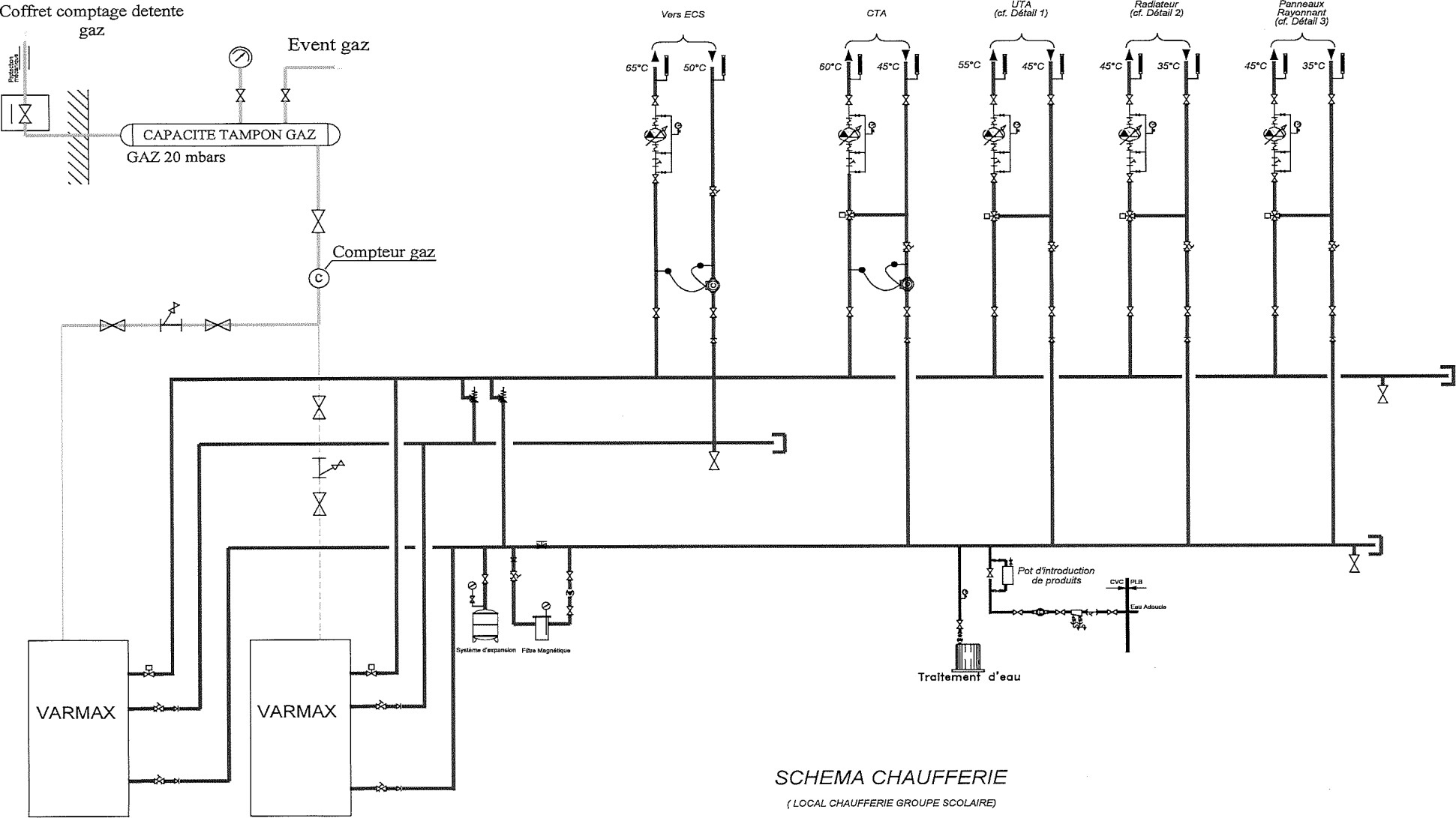 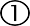 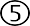 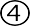 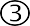 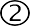 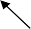 Indiquer le sens de circulation de l’eau par des flèches.PARTIE 2ETUDE DES BESOINS DE L’INSTALLATIONContexte On vous demande de prendre connaissance des contraintes de l’installation afin de pouvoir sélectionner les générateurs qui conviennent pour cette installation.Vous disposez De l’extrait de CCTP lot n°4 : CVCD	(DT p. 2-3/14).Des plans et du schéma de principe de la chaufferie	(DT p.	4/14).D’un extrait de la documentation technique du générateur	(DT p. 5 à 8/14).Des données techniques suivantes :Du coefficient de surpuissance pour les besoins thermiques = 15%.Chaque chaudière devra couvrir au minima les 2/3 des besoins de l’installation. La sélection du modèle sera déterminée en fonction de la puissance nominale en condensation (50/30°C).Document réponse partie 2.Donner le nom de la marque des chaudières de l’installation.Calculer les besoins thermiques de l’installation.Calculer la puissance thermique en kW de chaque chaudière en respectant le minima de production.Calculer la puissance thermique en kW de l’ensemble de l’installation.Déterminer le modèle de chaudière adapté à l’installation parmi les références VARMAX TWIN.Indiquer la référence de la chaudière qui compose une VARMAX TWIN 550.Sélectionner le type de raccordement hydraulique adapté à l’installation. (Entourer la bonne réponse).PARTIE 3ETUDE DES GENERATEURSContexte Les générateurs sont installés et vous devez vérifier que les caractéristiques de rendement de l’installation sont conformes aux attentes de votre client.Votre étude portera sur le modèle VARMAX 275.Vous disposez :De l’extrait de CCTP lot n°4 : CVCD	(DT p. 2-3/14).D’un extrait de la documentation technique du générateur	(DT p.	6/14).De la formule du Rendement utile de la chaudière : Rutile = (Pn max x 100) / Qn maxAvec :	Rutile		= Rendement utile de la chaudière en pourcentage (%) Pn max		= Puissance nominale en kWQn max	= Débit calorifique nominal en kWDe la formule de Siegert : Pertes (qa) = K x ((t° fumées–t° air comburant) / CO2 mesuré) qa		= Pertes par chaleur sensibleK		= Coefficient (fioul : 0,59 ; charbon : 0,68 ; gaz naturel : 0,47) CO2	= Le taux de CO2 mesuré est de 9,2 %t°air comburant = 15°Ct°fumées	= Correspond à la température des fumées donnée par le constructeur pour régime 80/60°CDocument réponse partie 3.Calculer le rendement utile de la chaudière.Justifier pour quelles raisons le régime de température le plus bas est le plus rentable.Calculer les pertes de chaleur sensible.PARTIE 4ETUDE DU CIRCUIT PANNEAUX RAYONNANTSContexte On vous demande de réaliser l’étude de la vanne 3 voies du circuit panneaux rayonnants.Vous disposez Du schéma de principe de la chaufferie	(DT p.  4/14).D’un extrait de la documentation technique des vannes 3 voies	(DT p. 12/14).Température du départ chaudière	65°CDu débit du circuit	qV1 + qV2	= 4 000 l/hDe la perte de charge du circuit primaire	PDC	= 2 mCEDe la formule de l’autorité d’une vanne 3 voies :a = ΔP vanne / (ΔP vanne + ΔP circuit) Avec : a	= autorité coefficient compris entre 0,3 et 0,5ΔP vanne	= perte de charge de la vanne 3 voies ΔP circuit	= perte de charge du circuit primaireDe la formule de la température de mélange d’une vanne 3 voies :tm = ((qV1 x t1) + (qV2 x t2)) / (qV1 + qV2)Avec : tm	= Température de mélange en °C qV1	= Débit du circuit entrée 1 en m3/h t1	= Température entrée 1 en °CqV2	= Débit du circuit entrée 2 en m3/h t2	= Température entrée 2 en °CDocument réponse partie 4.Type de montage de la vanne trois voies du circuit.Entourer les bonnes réponses en fonction du type de montage de la vanne 3 voies.Déterminer les références des 2 vannes trois voies pouvant correspondre aux conditions de fonctionnement.pv100 [bar]60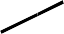 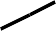 504030201086543210,80,60,50,40,30,20,10,080,060,050,040,030,0216,81411,28,45,82,82,21,71,41,10,850,60,30,20,1750,150,110,080,060,030,020,0170,0140,0110,00850,006pv100 [kPa]Suite du document réponse partie 4.Calculer l’autorité des 2 vannes trois voies.Choisir la vanne la plus adaptée et justifier votre réponse.Calculer la température de l’eau en sortie de la vanne trois voies des panneaux rayonnants pour une ouverture de 33%.PARTIE 5EQUILIBRAGE D’UN RESEAU HYDRAULIQUEContexteVous devez réaliser l’équilibrage hydraulique sur une partie de l’installation. Votre étude portera sur le circuit UTA.Vous disposezDu schéma de principe de la chaufferie	(DT p.  4/14).De l’extrait de CCTP lot n°4 : CVCD	(DT p.2-3/14).D’un extrait de la documentation technique des vannes d’équilibrage	(DT p. 13/14).D’un extrait de la documentation technique des circulateurs	(DT p. 14/14).De la formule pour calculer le débit volumique : qv = P / (Δt x 1,162) Avec		qv	= débit volumique en m3/hP	= puissance de l’installation en kWΔt = différence de température entre le circuit de départ et le circuit de retourDe la hauteur manométrique pour la sélection du circulateur :	Hmt = 7,5 mCEDe la perte de charge à créer pour la sélection de la vanne d’équilibrage : PDC = 3 mCEDocument réponse partie 5.Calculer à partir du CCTP la puissance nécessaire au circuit UTA (coefficient de surpuissance compris).Calculer le débit de l’installation en prenant une puissance du circuit UTA de 29 kW.Tracer le point de fonctionnement théorique sur l’abaque constructeur.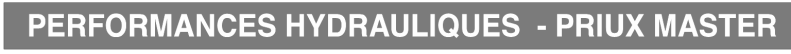 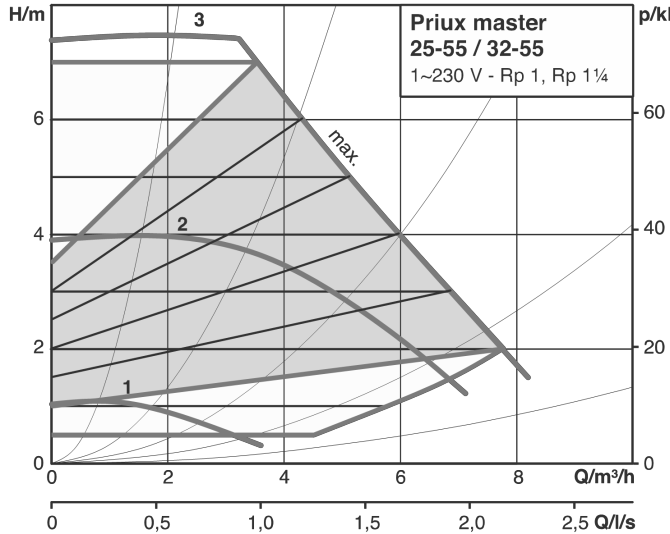 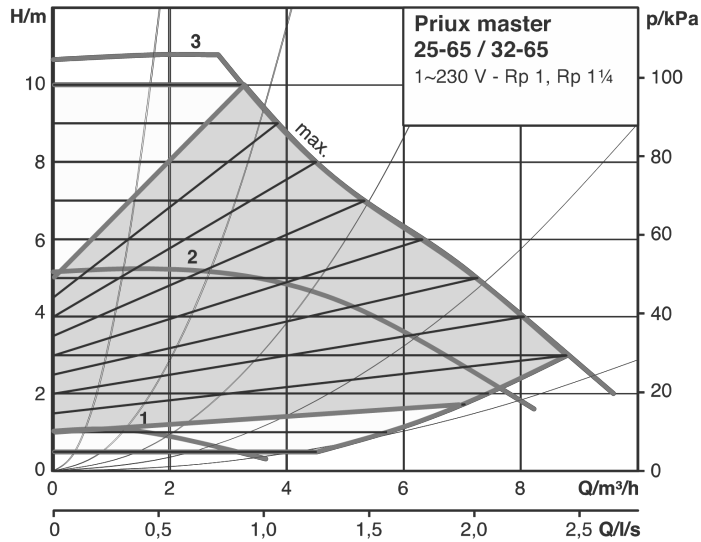 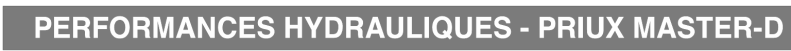 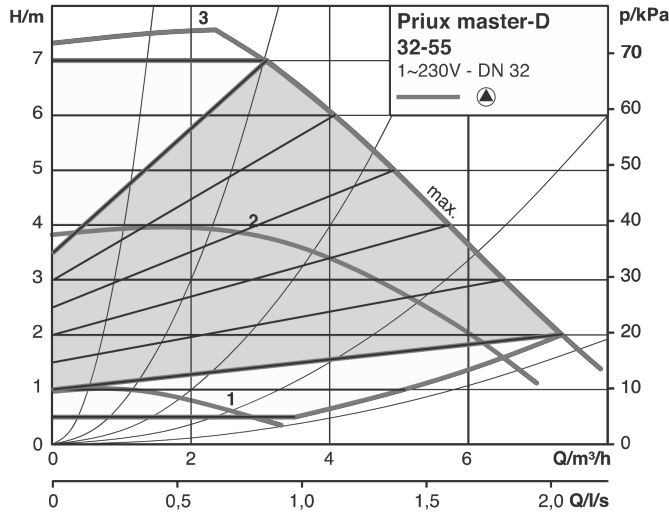 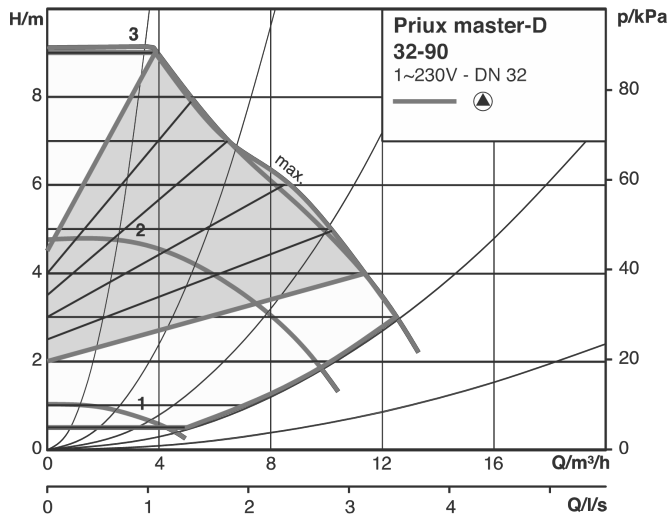 Déterminer la référence du circulateur à installer sur le circuit.Suite du document réponse partie 5.d) Déterminer le réglage de la vanne d’équilibrage ainsi que son réglage (au plus proche de son ouverture maximum).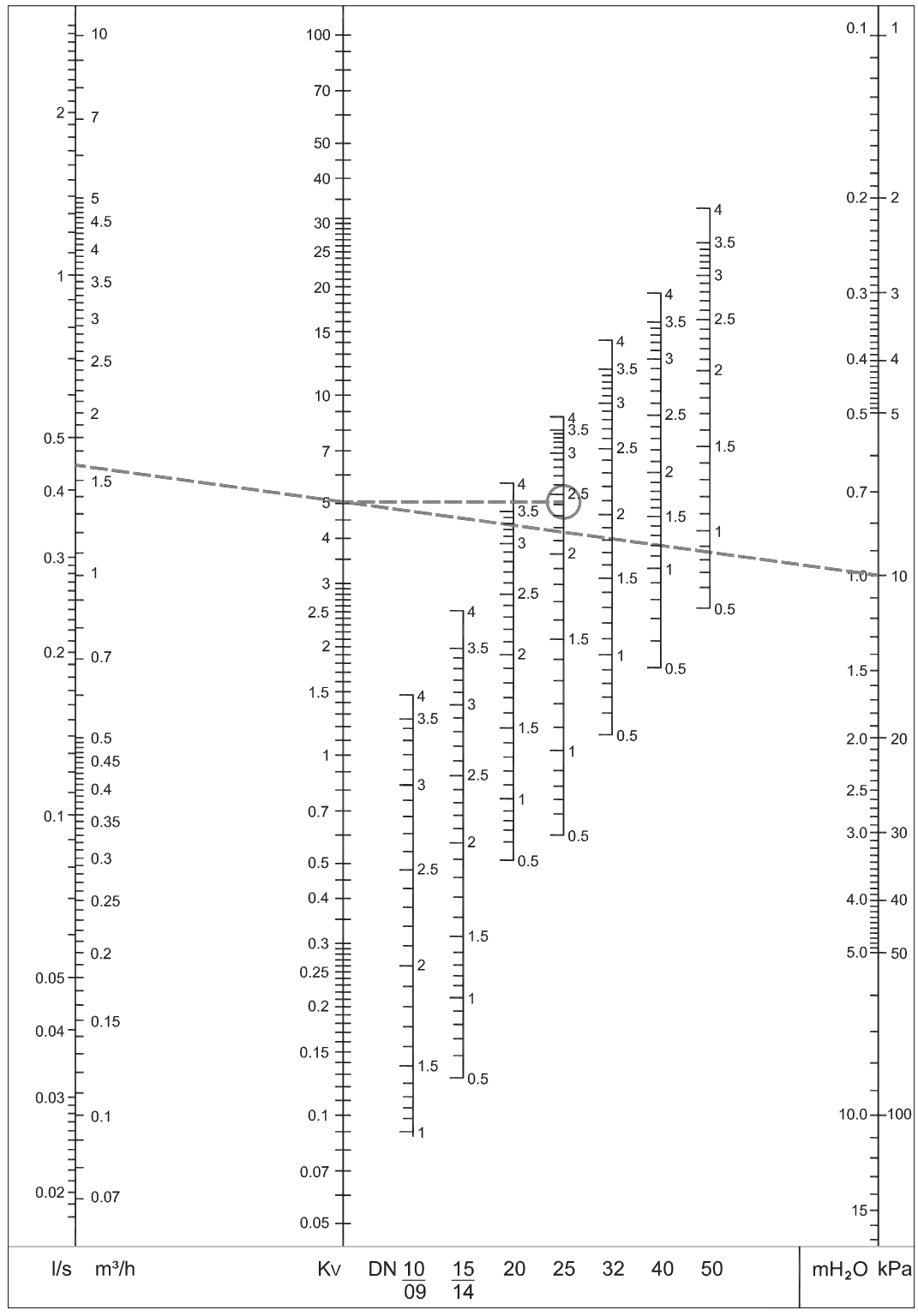 PARTIE 6ELECTRICITEContexteAvant l’intervention de l’électricien de votre entreprise sur le chantier, il vous demande des renseignements  sur  l’installation   électrique   et   sur   la   régulation   d’un   générateur modèle VARMAX 275.Vous disposezDocument réponse partie 6.Déterminer la puissance électrique absorbée de la chaudière VARMAX 275 (hors accessoires).À partir de la puissance absorbée, calculer l’intensité absorbée par la chaudière.Déterminer le type de schéma de l’installation en fonction de la régulation.Indiquer les bornes de raccordement à utiliser pour relier la sonde ECS.Retrouver la longueur (en mètre) maximum du câble de la sonde ECS.PARTIE 1 -ANALYSE TECHNIQUE DU SCHEMA HYDRAULIQUE30 mnPARTIE 2 -ETUDE DES BESOINS DE L’INSTALLATION40 mnPARTIE 3 -ETUDE DES GENERATEURS40 mnPARTIE 4 -ETUDE DU CIRCUIT PANNEAUX RAYONNANTS50 mnPARTIE 5 -EQUILIBRAGE D’UN RESEAU HYDRAULIQUE50 mnPARTIE 6 -ELECTRICITE30 mnVous devez :identifier et donner le nom et la fonction des éléments repérés par les chiffres de 1 à 6 sur les schémas de l’installation.surligner	en	rouge	les	circuits	de	départ	et	en	bleu les circuits de retour.indiquer par des flèches le sens de circulation de l’eau.Réponses p.3/16p.4/16p.4/16Numéro du repèreNomFonctionBACCALAUREAT PROFESSIONNEL TISECTechnicien en Installation des Systèmes Énergétiques et Climatiques1909-TIS TSession 2019Dossier Sujet & RéponsesE.2 – EPREUVE D’ANALYSE ET DE PRÉPARATIONE21 : Analyse scientifique et technique d’une installationDurée : 4hCoefficient : 3Page 4 / 16Vous devezDonner la marque du générateur à installer.Calculer les besoins en puissance thermique de l’installation (circuit chauffage et ECS compris).Calculer la puissance thermique en kW de chaque chaudière en respectant le minima de production.Calculer la puissance thermique en kW de l’ensemble de l’installation.Déterminer  le  modèle  qui  convient  à  l’installation  parmi  les références VARMAX TWIN.Indiquer	le	modèle	des	générateurs	qui	compose la référence VARMAX TWIN 550.Sélectionner le type de raccordement hydraulique qui est adapté à l’installation.Réponses p.6/16 p.6/16p.6/16 p.6/16p.6/16 p.6/16 p.6/16BACCALAUREAT PROFESSIONNEL TISECTechnicien en Installation des Systèmes Énergétiques et Climatiques1909-TIS TSession 2019Dossier Sujet & RéponsesE.2 – EPREUVE D’ANALYSE ET DE PRÉPARATIONE21 : Analyse scientifique et technique d’une installationDurée : 4hCoefficient : 3Page 5 / 16Réponse :Réponse :Réponse :Réponse :Réponse :Réponse :Raccordement hydraulique2 piquagesRaccordement hydraulique3 piquagesRaccordement hydraulique4 piquagesBACCALAUREAT PROFESSIONNEL TISECTechnicien en Installation des Systèmes Énergétiques et Climatiques1909-TIS TSession 2019Dossier Sujet & RéponsesE.2 – EPREUVE D’ANALYSE ET DE PRÉPARATIONE21 : Analyse scientifique et technique d’une installationDurée : 4hCoefficient : 3Page 6 / 16Vous devez :calculer le rendement utile de la chaudière.justifier pour quelles raisons le régime de température le plus bas permet d’obtenir un rendement supérieur à 100%.calculer les pertes de chaleur sensible d’un générateur au débit nominal.Réponses p.8/16 p.8/16p.8/16Avec un régime de température80/60°CRéponse :Avec un régime de température50/30°CRéponse :Réponse :Réponse :Vous devez :déterminer  le  type  de  montage  de   la  vanne   trois  voies du circuit.entourer l’évolution de la température et du débit sur le circuit panneaux rayonnants.déterminer les références des 2 vannes trois voies pouvant correspondre aux conditions de fonctionnement.calculer l’autorité des 2 vannes trois voies.choisir la vanne la plus adaptée et justifier votre réponse.calculer la température de l’eau en sortie de la vanne trois voies des panneaux rayonnants pour une ouverture de 33%.Réponses p.10/16p.10/16 p.10/16p.11/16 p.11/16 p.11/16Réponse :Circuit des panneaux rayonnantTempératureDébitCircuit des panneaux rayonnantConstantConstantCircuit des panneaux rayonnantVariableVariableRéponse :Réponse :Réponse :Réponse :Vous devezCalculer	à	partir	du	CCTP	la	puissance	nécessaire au circuit UTA (coefficient de surpuissance compris).Calculer le débit de l’installation en prenant une puissance du circuit UTA de 29kW.Tracer le point  de  fonctionnement  du  circuit  sur  l’abaque  du circulateur.Déterminer la référence du circulateur à installer sur le circuit.Déterminer la vanne d’équilibrage à installer ainsi que son réglage (au plus proche de son ouverture maximum).Réponses p.13/16p.13/16p.13/16p.13/16 p.14/16Réponse :Réponse :Réponse :/6BACCALAUREAT PROFESSIONNEL TISECTechnicien en Installation des Systèmes Énergétiques et Climatiques1909-TIS TSession 2019Dossier Sujet & RéponsesE.2 – EPREUVE D’ANALYSE ET DE PRÉPARATIONE21 : Analyse scientifique et technique d’une installationDurée : 4hCoefficient : 3Page 13 / 16Référence de la vanne d’équilibrageRéglage de la vanne en nombre de toursBACCALAUREAT PROFESSIONNEL TISECTechnicien en Installation des Systèmes Énergétiques et Climatiques1909-TIS TSession 2019Dossier Sujet & RéponsesE.2 – EPREUVE D’ANALYSE ET DE PRÉPARATIONE21 : Analyse scientifique et technique d’une installationDurée : 4hCoefficient : 3Page 14 / 16De l’extrait de CCTP lot n°4 : CVCD(DT p.2-3/14).Du schéma de principe de la chaufferie(DT p.4/14).D’un extrait de la documentation technique du générateur(DT p.6/14).D’un extrait de la documentation technique de la régulation(DT p.9 à 11/14).De la tension d’alimentation sur le chantier qui est de 230 volts.Vous devez :déterminer la puissance électrique absorbée de la chaudière VARMAX 275 (hors accessoires).à partir de la puissance absorbée, calculer l’intensité absorbée par la chaudière.en vous aidant du tableau de gestion des secondaires, retrouver le type de schéma de la régulation utilisésur le chantier.indiquer les bornes de raccordement à utiliser pour relier la sonde ECS.retrouver la longueur maximum du câble de la sonde ECS.Réponses p.16/16p.16/16 p.16/16p.16/16p.16/16BACCALAUREAT PROFESSIONNEL TISECTechnicien en Installation des Systèmes Énergétiques et Climatiques1909-TIS TSession 2019Dossier Sujet & RéponsesE.2 – EPREUVE D’ANALYSE ET DE PRÉPARATIONE21 : Analyse scientifique et technique d’une installationDurée : 4hCoefficient : 3Page 15 / 16Réponse :Réponse :Réponse :Réponse :Réponse :BACCALAUREAT PROFESSIONNEL TISECTechnicien en Installation des Systèmes Énergétiques et Climatiques1909-TIS TSession 2019Dossier Sujet & RéponsesE.2 – EPREUVE D’ANALYSE ET DE PRÉPARATIONE21 : Analyse scientifique et technique d’une installationDurée : 4hCoefficient : 3Page 16 / 16